APPENDIX 6: AFFILIATED PARTIES FORMr	draft version 3-15-2017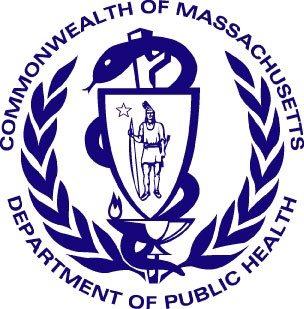 Massachusetts Department of Public Health Determination of NeedAffiliated PartiesApplication Date: 07/14/2023Application Number: BMCHS-23050914-REApplicant InformationApplicant Name: BMC Health System, Inc.Contact Person:    Kathleen Harrell, Esq.Title: AttorneyPhone: 8574132700E-mail: kharrell@barrettharrell.comAffiliated Parties1.9 Affiliated Parties: List all officers, members of the board of directors, trustees, stockholders, partners, and other Persons who have an equity or otherwise controlling interest in the application.Document Ready for FilingWhen document is complete click on "document is ready to file". This will lock in the responses and date and time stamp the form. To make changes to the document un-check the "document is ready to file" box.Edit document then lock file and submit Keep a copy for your records. Click on the "Save" button at the bottom of the page. To submit the application electronically, click on the "E-mail submission to Determination of Need" button.This document is ready to file? YesDate/time Stamp: 07/14/2023 9:07 amE-mail submission to Determination of NeedAdd/ Del RowsName (Last)Name (First)Mailing AddressCityStateAffiliationPosition with affiliated entity (or with Applicant)Stock, shares, or partnershipPercent Equity (numbers only)Convictions or     violationsList other health care facilities affiliated withBusiness relationship with Applicant+/-AmentDavid1 Federal StreetBostonMABMC Health System, Inc.Board Director0%NoNo+/-BeckDavidOne Boston Medical Center PlaceBostonMABMC Health System, Inc.Officer (Clerk)0%NoBoston Medical Center (Clerk, Senior VP & Chief Legal Counsel)Yes+/-Bell, M.D.AlastairOne Boston Medical Center PlaceBostonMABMC Health System, Inc.Officer (President & Interim CEO)0%Boston Medical Center (Board Director); Boston Medflight (Vice Chair of Board)+/-BoteinMatthew660 Steamboat RoadGreenwichCTBMC Health System, Inc.Board Director0%NoNo+/-CotterellSandra637 Washington StreetDorchesterMABMC Health System, Inc.Board Director0%NoBoston Medical Center (Board Director); Codman Square Health Center (CEO)No+/-CowanStacy170 Connie LaneStoughtonMABMC Health System, Inc.Board Director0%NoBoston Medical Center (Philanthropic Trust)No+/-Creevy, M.D.WilliamOne Boston Medical Center PlaceBostonMABMC Health System, Inc.Board Director0%NoBoston Medical Center; Boston University Medical Group (Board Director, President & CEO)Yes+/-CutlerRandi220 Boylston Street, #1418BostonMABMC Health System, Inc.Board Director0%NoBoston Medical Center (Board Director & Philanthropic Trust)No+/-GlynnTricia800 Boylston StreetBostonMABMC Health System, Inc.Board Director0%NoBoston Medical Center (Philanthropic Trust)No+/-HarrisonMarianne200 Berkeley StreetBostonMABMC Health System, Inc.Board Director0%NoNo+/-MarksRichard33 Boylston Street, Suite 300Chestnut HillMABMC Health System, Inc.Board Director0%NoBoston Medical Center (Board Director)No+/-MosleyValerie170 Worcester StreetWellesleyMABMC Health System, Inc.Board Director0%NoNo+/-NewsomTerriOne Boston Medical Center PlaceBostonMABMC Health System, Inc.Officer (Treasurer)0%NoBoston Medical Center (Treasurer, Senior VP & CFO)Yes+/-NoetherMonica200 Clarendon StreetBostonMABMC Health System, Inc.Board Director0%NoBoston Medical Center (Philanthropic Trust); Boston University Medical Group (Board Director & Chair)No+/-NunnellyMark111 Huntington AvenueBostonMABMC Health System, Inc.Board Director & Chair0%NoBrigham & Women’s Hospital (Board Director)No+/-SamuelsonMartha111 Huntington Avenue, 10th FloorBostonMABMC Health System, Inc.Board Director0%NoBrigham & Women’s Hospital (Board Director & Chair)No+/-SweetRobert25 Kenmore StreetNewtonMABMC Health System, Inc.Board Director0%NoNo+/-YounissAndy77 4th Avenue, Suite 100WalthamMABMC Health System, Inc.Board Director0%NoBoston Medical Center (Board Director)No+/-Hollenberg, M.D.Anthony152 Pine StreetAuburndaleMABMC Health System, Inc.Board Director